Российская ФедерацияХанты – Мансийский автономный округ – ЮграМуниципальное бюджетное дошкольное образовательное учреждение Детский сад «Сказка»Информационный проект «Урожай соберем»Для детей средней группы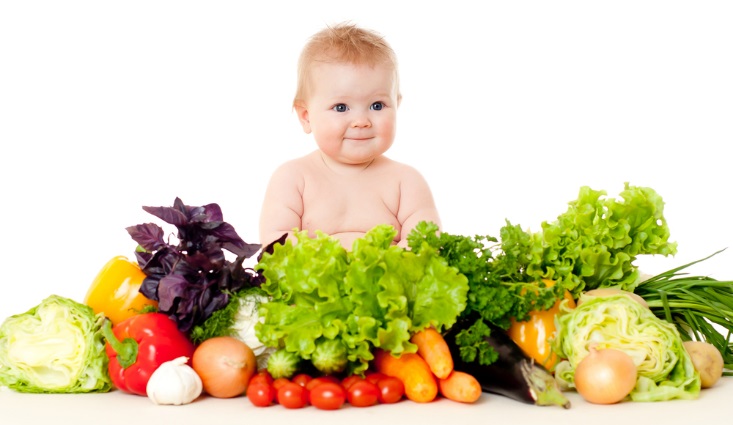 Составил: старший воспитатель                                                                                              Семко Светлана Федоровнаг.п.Междуреченский 2015гИнформационная карта проектаРеализация инновационного педагогического опытаПроект носит интегрированный характер: в процессе его выполнения дети рассматривают, читают, поют, водят хороводы, слушают сказки, рисуют, вместе с родителями подбирают картинки для коллажа.Актуальность выбранной темы: актуальность проекта обусловлена тем, что дети среднего дошкольного возраста начинают знакомиться с такими понятиями, как овощи и фрукты. Для многих детей эти понятия неразделимы, им очень сложно классифицировать данные предметы по месту произрастания. В то же время дети должны понять, что овощи и фрукты очень полезны для здоровья, так как в них очень много витаминов, которые позволяют им лучше расти и развиватьсяТип проекта: групповой, краткосрочный. (1 неделя) информационно – творческий Цель проекта: Развитие познавательных и творческих способностей детей в процессе познавательно-исследовательской деятельности Задачи: ОО «Познание»:Учить детей различать, называть и классифицировать овощи и фрукты, используя для распознавания различные анализаторы.Способствовать поиску новой информации об овощах и фруктах, их пользе для здоровья.Повышать заинтересованность родителей к продуктивной досуговой деятельности с детьми.ОО «Коммуникация»:Учить описывать внешний вид овощей и фруктов, делать простые выводы о произрастании овощей и фруктов.Обогащать и развивать активный словарь детей.ОО «Художественное творчество»:Повышать заинтересованность родителей к продуктивной досуговой деятельности с детьми.ОО «Чтение художественной литературы»:Формировать интерес к произведениям русского фольклора (загадки, пословицы, поговорки).Разработка проекта:Донести до участников проекта важность данной темы.Создать развивающую среду: подобрать материал, атрибуты для игровой деятельности, дидактические игры, иллюстрации.Подобрать материал для продуктивной деятельности.Составить перспективный план работы. Краткое содержание проекта:Взаимодействия с родителями консультация для родителей «Витамины в овощах и фруктах», коллаж «Что можно приготовить из овощей»Место проведения: МБДОУ детский сад «Сказка» средняя группа № 2Возраст детей: 4-5 летСроки проведения: краткосрочный с 08.09 по 12.09 2014год.Форма проведения: фронтальная, подгрупповая.Ф. И. О. автора, должность: Семко С.Ф. воспитательОжидаемые результаты проекта:Коллаж «Что можно приготовить из овощей»Знать и называть овощи и фрукты;  Владеть обобщающими понятиями;  Знать где растут овощи, фрукты о полезных свойствах, что можно приготовить из них; Проблема: дети путают понятия «Овощи» и «Фрукты» не знают о их полезных свойствах.Практическая значимость:Дети получают новые знания о происхождении праздника, чтение произведений о самом близком для себя человеке маме.Новизна проекта:В игровом проекте дети знакомятся с такими свойствами: цвет, форма, величина, польза, место произрастания.Умение детей классифицировать, сравнивать и обобщать способствует умственному развитию детей.Взаимодействие с родителями:Консультация для родителей «Витамины в овощах и фруктах»Коллаж «Что можно приготовить из овощей»На I этапе  Подбор дидактических игр.Подбор художественной литературы.Подготовка методического обеспечения.II этапРеализация целей и задач проектаБыли проведены следующие мероприятия:Перспективное планированиеIIIэтапОформление коллажа  «Коллаж «Что можно приготовить из овощей»Инсценировка стихотворения Ю.Тувима “ Овощи ”Список использованной литературы:Веракса Н.Е., Комарова Т.С. , М.А. Васильева. Примерная основная общеобразовательная программа дошкольного образования «От рождения до школы».  М.: Мозаика- Синтез, 2010.Гербова В.В Занятия по развитию речи в средней  группе детского сада.- М.: Просвещение.Краснощекова Н.В. Сюжетно- ролевые игры для детей дошкольного возраста.- Ростов- на- Дону: Феникс,2012.Сахипова З.Г. Читаем детям.- Ленинград: Просвещение, 1987. Шорыгина Т.А. Основы безопасности для детей 5-8 лет. – М.: ТЦ Сфера, 2006. – 80 с. Хромцова Т.Г. Воспитание безопасного поведения в быту детей дошкольного возраста. – М.: Педагогическое общество России, 2005. – 80 с. Мосалова Л.Л. Я и мир. Конспекты занятий по социально – нравственному воспитанию детей дошкольного возраста. – СПб.:«ДЕТСТВО-ПРЕСС», 2011.Реализация проекта:Реализация нашего проекта началась с  подбора  методической, справочной и детской литературу по данному проекту.Приложение №1Стихи об овощах и фруктах.Овощи: Я – морковка, рыжий хвостик. Приходите чаще в гости.  Чтобы глазки заблестели,  Чтобы щечки заалели,  Ешь морковку, сок мой пей,  Будешь только здоровей! Я – толстый красный помидор,  Люблю детишек давних пор.  Я – витаминов сундучок,  А ну-ка, откуси бочок! Я – и свежий, и соленый.  Весь пупырчатый, зеленый.  Не забудь меня, дружок,  Запасай здоровье впрок. (Огурец)  А я - сочная капуста, Витаминами горжусь. В голубцы, борщи, салаты Я, конечно, пригожусь. А какие вкусные Щи мои капустные! В черной шляпе - топ да топ -  По дорожке скачет боб. Подкрутил усы горох: чем я плох? Совсем не плох. Говорит ему фасоль: - Ты, горох, у нас - король. Мы, бобовые, гордимся, Что для разных каш годимся, Что плоды у нас в стручках, Как в волшебных сундучках. Но полезные белки Мы не прячем под замки. Те, кто с детства дружат с нами, Те растут богатырями. Яблоко - чудесный фрукт Я расту и там и тут Полосатое, цветное Свежее и наливное Сок мой тоже всем полезен, помогает от болезней. Называют меня грушей.  Я скажу, а ты послушай:  Полюбите меня, дети!  Я полезней всех на свете. А я дыня – желтый бок.  Кто тут, дети, занемог?  Вкусная, медовая, Прогоню хворобу я. Круглый я и гладкий,  Большой, тяжелый, сладкий.  Мякоть моя красная –  Снадобье прекрасное.  (Арбуз)  Я - заморский гость, банан,  Переплыл я океан.  Меня солнце попросило  Передать свою вам силу. Мы делили апельсин. Много нас, а он один! Эта долька для котят, Эта долька для утят, Эта долька для ежа, Эта долька для стрижа. А для волка кожура. Он сердит на нас – беда! Разбегайтесь кто куда! У меня колючий бок,  На макушке – хохолок.  Замечательный на вкус, Ананасом я зовусь. Всех размеров и цветов Овощи и фрукты. Хватит их на десять ртов, Запасай продукты.Это вовсе не беда, Приложение №2Инсценировка стихотворения Ю.Тувима “ Овощи ”Воспитатель: Хозяйка однажды с базара пришла, Хозяйка с базара домой принесла:  Картошку, капусту, Морковку, горох, Петрушку и свёклу. Ох!.. Вот овощи спор завели.Перец: Кто из нас, из овощей, И вкуснее, и нужней?  Кто при всех болезнях Будет всех полезней?Горох: Я такой хорошенький Зелёненький мальчишка,  Если только захочу Всех горошком угощу.Свёкла: Дай сказать хоть слово мне,  Выслушай сначала Свёклу надо для борща  И для винегрета. Кушай сам и угощай –  Лучше свёклы нету!Капуста: Ты уж, свёкла помолчи! Из капусты варят щи  А какие вкусные пироги капустные!Редиска: Я – румяная редиска, Поклонюсь вам низко-низко.  А хвалить себя зачем? Я и так известна всем!Огурец: Очень будете довольны, Съев огурчик малосольный,  А уж свежий огуречик Всем понравится, конечно!Морковь: Про меня рассказ недлинный. Кто не знает витамины?  Пей всегда морковный сок И грызи морковку – Будешь ты тогда, дружок, Крепким, сильным, ловким.Помидор: Не болтай, морковка, вздор, Помолчи немножко. Самый вкусный и приятный Уж, конечно, сок томатный.Лук: Я приправа в каждом блюде. И всегда полезен людям.  Угадали? Я - ваш друг, Я простой зелёный лук!Картошка: Я, картошка, так скромна- Слова не сказала…  Но картошка так нужна  И большим и малым.Баклажан: Баклажанная икра, Так полезна, так вкусна.Воспитатель:  Спор давно кончать пора!  Спорить бесполезно. (Раздаётся стук в дверь.) Кто-то кажется стучит…Входит доктор Айболит. Все: Это доктор Айболит. Айболит: Ну, конечно, это я! О чём спорите друзья? Репа: Кто из нас из овощей, Всех важней и всех вкусней?  Кто при всех болезнях Будет всех полезней?Айболит: Чтоб здоровым, сильным быть, Надо овощи любить,  Все без исключенья, в этом нет сомненья! В каждом польза есть и вкус, И решить я не берусь: Кто из вас вкуснее, кто из вас нужнее!Полное название образовательного учрежденияМуниципальное  бюджетное дошкольное образовательное учреждение детский сад  «Сказка» гп. Междуреченский Адрес образовательного учреждения с постовым индексом628200 Российская Федерация Ханты – Мансийский автономный округ –Югра  гп.Междуреченский, улица 60 лет ВЛКСМ дом.5Ф.И.О.автора инновационного проектаСемко Светлана ФедоровнаДолжность Воспитатель  Стаж работы в должности25летТема инновационного педагогическогопроектаИнформационно практико – ориентированный проект «Урожай соберем» с детьми средней группы.Направление инновацииДошкольная педагогикаМасштаб инновацииМуниципальный Срок реализации инновационного педагогического опыта (с указанием сроков каждого этапа)Краткосрочный с 08.09 по 12.09 2014год I этап - Подготовительный этап	Подбор дидактических игр.Подбор художественной литературы.Подготовка методического обеспечения.II этап - практический Реализация целей и задач проектаПроведение мероприятийIIIэтап - итоговыйОформление коллажа «Коллаж «Что можно приготовить из овощей»Инсценировка стихотворения Ю.Тувима «Овощи».Актуальность Актуальность проекта обусловлена тем, что дети среднего дошкольного возраста начинают знакомиться с такими понятиями, как овощи и фрукты. Для многих детей эти понятия неразделимы, им очень сложно классифицировать данные предметы по месту произрастания. В то же время дети должны понять, что овощи и фрукты очень полезны для здоровья, так как в них очень много витаминов, которые позволяют им лучше расти и развиваться.Тип проекта:Групповой, краткосрочный. (1 неделя) информационно практико – ориентированный Цель и задачи проектаРазвитие познавательных и творческих способностей детей в процессе познавательно-исследовательской деятельности Задачи: ОО «Познание»:Учить детей различать, называть и классифицировать овощи и фрукты, используя для распознавания различные анализаторы.Способствовать поиску новой информации об овощах и фруктах, их пользе для здоровья.Повышать заинтересованность родителей к продуктивной досуговой деятельности с детьми.ОО «Коммуникация»:Учить описывать внешний вид овощей и фруктов, делать простые выводы о произрастании овощей и фруктов.Обогащать и развивать активный словарь детей.ОО «Художественное творчество»:Повышать заинтересованность родителей к продуктивной досуговой деятельности с детьми.ОО «Чтение художественной литературы»:Формировать интерес к произведениям русского фольклора (загадки, пословицы, поговорки).Новизна проектаВ игровом проекте дети знакомятся с такими свойствами: цвет, форма, величина, польза, место произрастания.Умение детей классифицировать, сравнивать и обобщать способствует умственному развитию детей.Участники проектаДети средней группы № 2Возраст детей: 4-5 летВиды детской деятельностиФормы и методы организации совместной деятельностиИгровая деятельностьДидактическое упражнение: «3агадай – я отгадаю» ,«Назови одним словом», «Узнай овощ (фрукт) по описанию» Дидактическая игра: «Что растет на грядке? , «Что растет на дереве?»,«Картинки-половинки» КоммуникативнаяБеседы: «Овощи, ягоды и фрукты - самые полезные продукты», «Что происходит в природе осенью» , «Осенние подарки»Просмотр презентаций по темеОписание овощей и фруктовПознавательно-исследовательская деятельность«Отгадай овощ или фрукт на вкус»Рассматривание крупного семени боба, мелких семян.Продуктивная деятельностьАппликация Рисование: «»Лепка: «Художественный труд: «»Музыкально-художественная Разучивание песни «Урожай собирай», «Антошка».Слушание музыкального произведения «Дождик»Музыкально-игровое творчество «Ветер играет с листочками», «Мы осенние листочки»Пение песен об овощах и фруктахЧтениеЧтение: стихотворения И. Финк «Овощи и фрукты», Я. Аким «Яблонька», Е. Трутнева «Урожай, урожай!»; белорусская народная сказка «Пых», русские народные сказки «Репка», «Мужик и медведь»; рассказ Л.Толстой «Старик сажал яблони...»Заучивание стихотворений по темеОтгадывание загадок про овощи и фруктыЧтение стихотворений по темеСоциализация Сюжетно – ролевая игра: «Магазин фруктов».